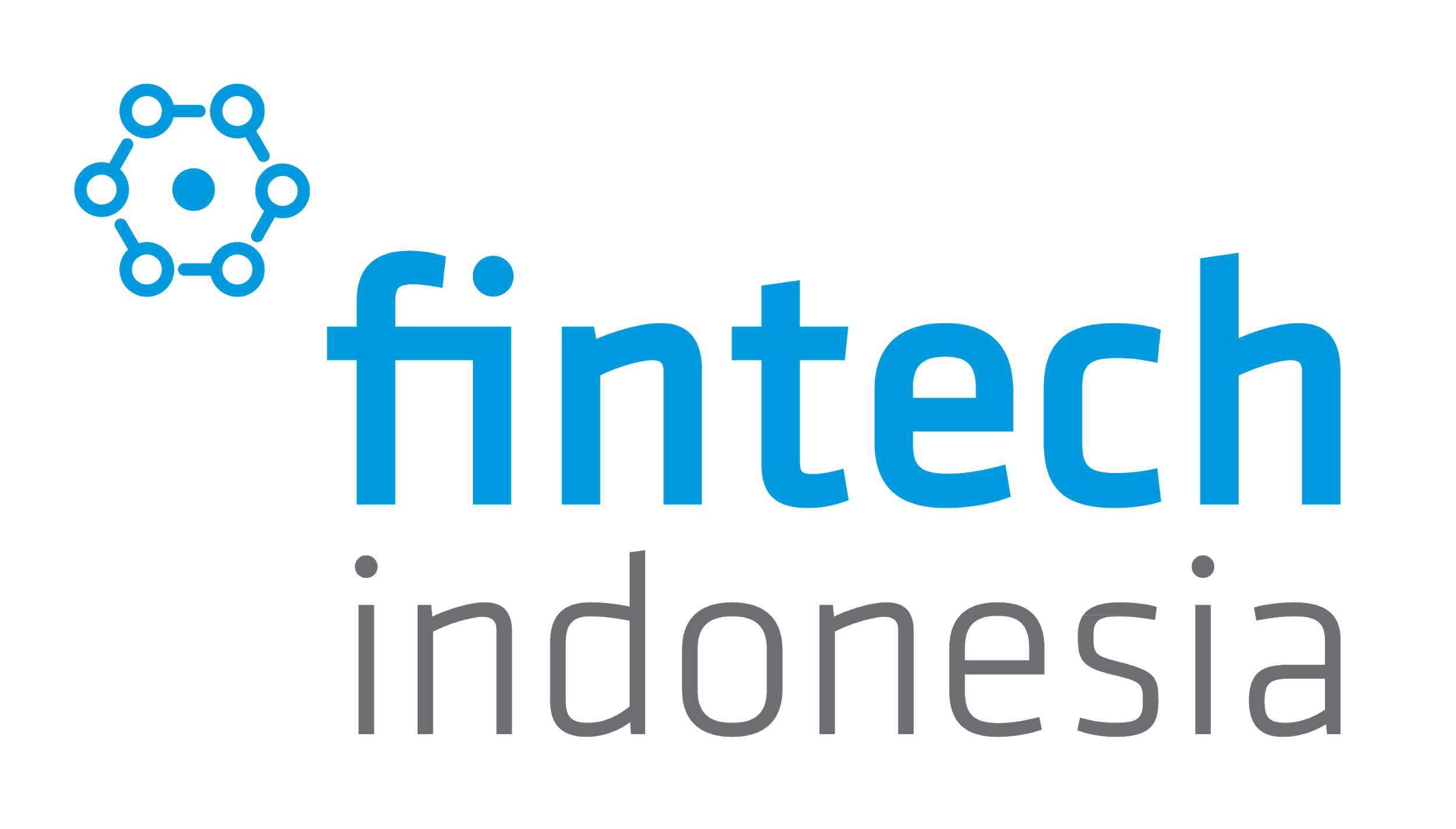 SURAT PERNYATAAN KONFIRMASI DAN/ATAU SURAT KUASA MENGHADIRI RAPAT ANGGOTA AFTECH 2021 – 2 JUNI 2021Saya yang bertanda tangan di bawah ini:Sehubungan dengan Rapat Umum Anggota AFTECH 2021 pada tanggal 2 Juni 2021 (“RUA”), dengan ini menyatakan bahwa saya [bersedia untuk menghadiri RUA secara langsung / memberikan kuasa untuk dapat menghadiri RUA, kepada _______________________________, selaku___________________________ dengan alamat email:______________________]*)Demikianlah surat pernyataan ini dibuat dan ditandatangani di atas meterai sesuai dengan ketentuan peraturan perundang-undangan yang berlaku, untuk dapat digunakan sebagaimana mestinya.………………, ……………………. 2021Yang menyatakan,____________________Nama:*) catatan: mohon coret yang tidak perluNama:…………………………………………………………..No. KTP/Paspor:………………………………………………………….Tempat/Tanggal Lahir:………………………………………………………….Kewarganegaraan:………………………………………………………….Nomor HP:………………………………………………………….Alamat Email:    ………………………………………………………….Nama Perusahaan:…………………………………………………………..Jabatan:…………………………………………………………..Lunas Iuran Anggota sampai dengan Desember 2021:Sudah/Belum*)